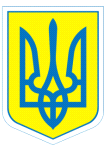 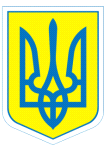 НАКАЗПро чергування 19 квітня 2020	Відповідно до статей 67, 73 КЗпП України, з метою створення сприятливих умов для святкування та оперативного вирішення питань, пов’язаних із належним функціонуванням  закладу освіти, забезпечення збереження майна, дотримання протипожежної безпеки, керуючись статтею 6 Закону України «Про місцеві державні адміністрації», НАКАЗУЮ: 	1.Установити чергування відповідальної особи по комунальному закладу «Харківська спеціальна школа  № 2» Харківської обласної ради:	2. Заступнику директора з адміністративно-господарської роботи Єрмоленко О.К.:          2.1. Надати до відділу дошкільної, загальної середньої, корекційної та позашкільної освіти управління освіти і науки Департаменту науки і освіти Харківської обласної державної адміністрації копію наказу про чергування.До 15.04.2020          2.2. Інформувати відділ дошкільної, загальної середньої, корекційної та позашкільної освіти управління освіти і науки Департаменту науки і освіти Харківської обласної державної адміністрації про стан справ у  закладі освіти.21.04.2020 до 10.00          3. Контроль за виконанням даного наказу залишаю за собою.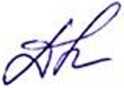 Данильченко,370-30-63З наказом ознайомлені:		Єрмоленко О.К.                    ___________Путєвська В.В.                      ___________	          13.04.2020Харків                           № 44Дата, часПІБ працівникаПосадаКонтактний телефон18 квітня (субота)Путєвська Валентина ВолодимирівнаГоловний бухгалтер097218997319 квітня (неділя)Єрмоленко Олег Карловичзаступник директора з адміністративно-господарської роботи068070430220 квітня (понеділок)Данильченко Тетяна АнатоліївнаЗаступник директора з  навчально- виховної роботи0984802917